ГОТОВИТЕСЬ К ВЫХОДУ НА ПЕНСИЮ? ОБРАТИТЕСЬ В ПФР ЗАБЛАГОВРЕМЕННОЧтобы пенсия была назначена своевременно и в полном объеме, органы ПФР проводят заблаговременную работу с лицами, уходящими на пенсию. Как правило, за год до наступления пенсионного возраста гражданина приглашают в Управление ПФР с документами, подтверждающими его пенсионные права (трудовой книжкой, трудовыми договорами, сведениями о заработной плате и др.).Если предпенсионер не может представить все документы, то специалисты ПФР самостоятельно делают запросы в организации, где ранее трудился человек, в архивы, в госорганы, в том числе находящиеся на территории иностранных государств, а также при необходимости проводят другие процедуры по уточнению сведений на его индивидуальном лицевом счете.Обращаем внимание, что процедура направления и обработки запросов занимает длительное время, поэтому граждане могут обращаться в органы ПФР не дожидаясь приглашения (за год, два и даже 5 лет до наступления пенсионного возраста) 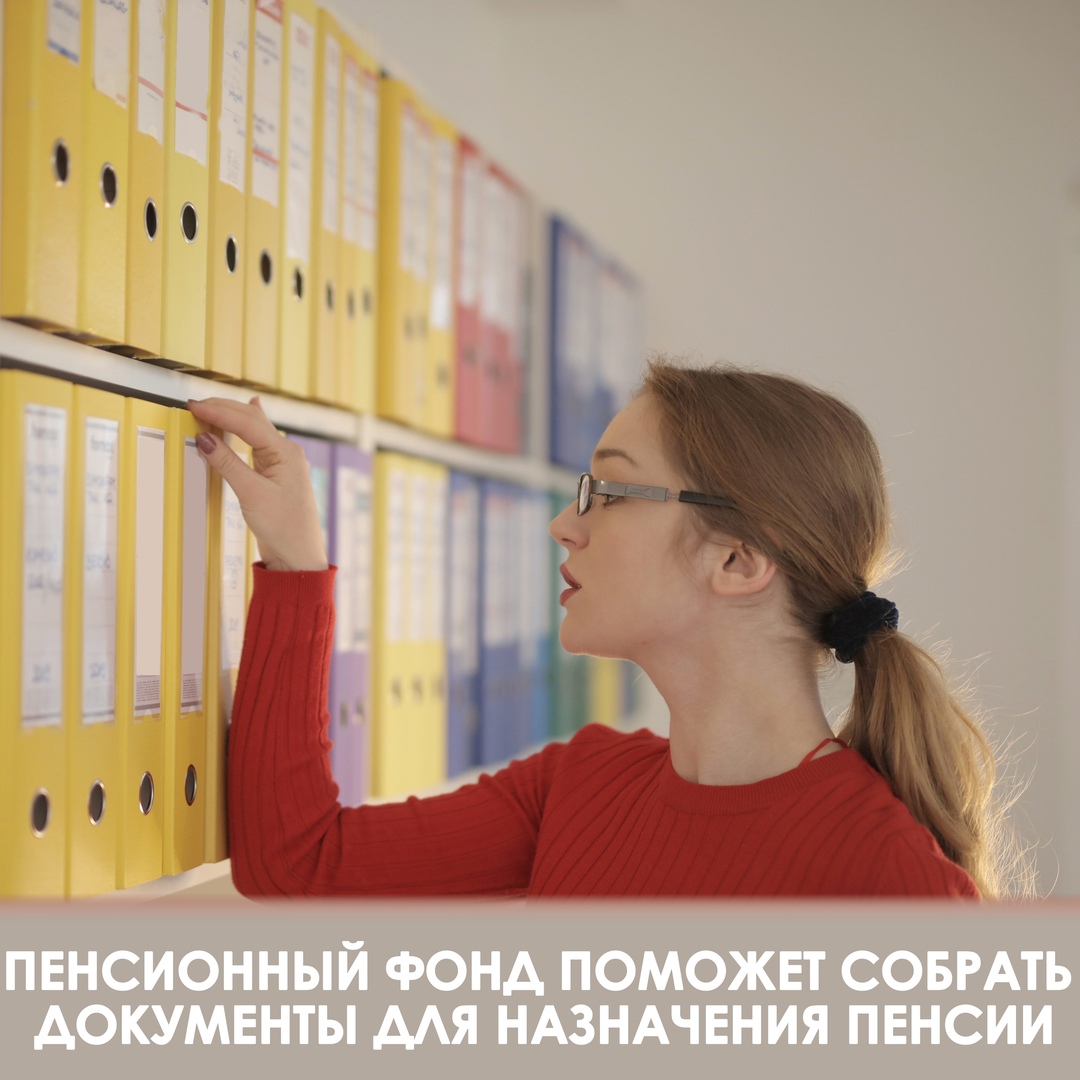 